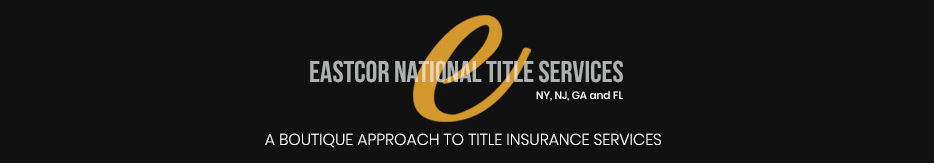 The insurance rates set by the State are called "Promulgated Rates".  The following are a sample of some of the Florida Promulgated Rates in Florida for an owner's title policy:Coverage
AmountPremiumCoverage
AmountPremiumCoverage
AmountPremiumCoverage
AmountPremium$40,000$230$220,000$1,175$400,000$2,075$580,000$2,975$45,000$259$225,000$1,200$405,000$2,100$585,000$3,000$50,000$288$230,000$1,225$410,000$2,125$590,000$3,025$55,000$316$235,000$1,250$415,000$2,150$595,000$3,050$60,000$345$240,000$1,275$420,000$2,175$600,000$3,075$65,000$374$245,000$1,300$425,000$2,200$605,000$3,100$70,000$403$250,000$1,325$430,000$2,225$610,000$3,125$75,000$431$255,000$1,350$435,000$2,250$615,000$3,150$80,000$460$260,000$1,375$440,000$2,275$620,000$3,175$85,000$489$265,000$1,400$445,000$2,300$625,000$3,200$90,000$518$270,000$1,425$450,000$2,325$630,000$3,225$95,000$546$275,000$1,450$455,000$2,350$635,000$3,250$100,000$575$280,000$1,475$460,000$2,375$640,000$3,275$105,000$600$285,000$1,500$465,000$2,400$645,000$3,300$110,000$625$290,000$1,525$470,000$2,425$650,000$3,325$115,000$650$295,000$1,550$475,000$2,450$655,000$3,350$120,000$675$300,000$1,575$480,000$2,475$660,000$3,375$125,000$700$305,000$1,600$485,000$2,500$665,000$3,400$130,000$725$310,000$1,625$490,000$2,525$670,000$3,425$135,000$750$315,000$1,650$495,000$2,550$675,000$3,450$140,000$775$320,000$1,675$500,000$2,575$680,000$3,475$145,000$800$325,000$1,700$505,000$2,600$685,000$3,500$150,000$825$330,000$1,725$510,000$2,625$690,000$3,525$155,000$850$335,000$1,750$515,000$2,650$695,000$3,550$160,000$875$340,000$1,775$520,000$2,675$700,000$3,575$165,000$900$345,000$1,800$525,000$2,700$705,000$3,600$170,000$925$350,000$1,825$530,000$2,725$710,000$3,625$175,000$950$355,000$1,850$535,000$2,750$715,000$3,650$180,000$975$360,000$1,875$540,000$2,775$720,000$3,675$185,000$1,000$365,000$1,900$545,000$2,800$725,000$3,700$190,000$1,025$370,000$1,925$550,000$2,825$730,000$3,725$195,000$1,050$375,000$1,950$555,000$2,850$735,000$3,750$200,000$1,075$380,000$1,975$560,000$2,875$740,000$3,775$205,000$1,100$385,000$2,000$565,000$2,900$745,000$3,800$210,000$1,125$390,000$2,025$570,000$2,925$750,000$3,825$215,000$1,150$395,000$2,050$575,000$2,950